ПРАВИТЕЛЬСТВО  РЕСПУБЛИКИ  АЛТАЙМИНИСТЕРСТВО РЕГИОНАЛЬНОГО РАЗВИТИЯРЕСПУБЛИКИ АЛТАЙ(Минрегионразвития РА)ПРИКАЗ«___» ____________ 2018г.                                                                № ________г. Горно-АлтайскОб утверждении Административного регламента предоставления Министерством регионального развития Республики Алтай государственной услуги по выдаче разрешения на строительство и признании утратившими силу некоторых приказов Министерства регионального развития Республики АлтайВ соответствии с пунктом 6 Порядка разработки и утверждения административных регламентов предоставления государственных услуг, утвержденного постановлением Правительства Республики Алтай от 29 декабря 2011 года № 412 «О разработке и утверждении административных регламентов исполнения государственных функций и предоставления государственных услуг», ПРИКАЗЫВАЮ:1. Утвердить Административный регламент предоставления Министерством регионального развития Республики Алтай государственной услуги по выдаче разрешения на строительство, согласно Приложению.2. Признать утратившими силу:приказ Министерства регионального развития Республики Алтай от 18 мая 2018 года № 258-Д «Об утверждении Административного регламента предоставления Министерством регионального развития Республики Алтай государственной услуги по выдаче разрешения на строительство и признании утратившими силу некоторых приказов Министерства регионального развития Республики Алтай»;приказ Министерства регионального развития Республики Алтай от 25 сентября 2018 № 474-Д «О внесении изменений в Административный регламент предоставления Министерством регионального развития Республики Алтай государственной услуги по выдаче разрешения на строительство».И.о. министра                                                                                       М.С. НосоваИсп. Балахнина Т.И.УТВЕРЖДЕНприказом Министерства региональногоразвития Республики Алтайот «___» ____________ 2018 г. №_____АДМИНИСТРАТИВНЫЙ РЕГЛАМЕНТ предоставления Министерством регионального развития Республики Алтай государственной услуги по выдаче разрешения на строительствоРаздел I. Общие положения1.1. Предмет регулирования административного регламентапредоставления государственной услугиАдминистративный регламент предоставления государственной услуги по выдаче разрешения на строительство (далее - Регламент) определяет стандарт предоставления государственной услуги, состав, сроки и последовательность действий (административных процедур) Министерства регионального развития Республики Алтай (далее - Министерство), порядок его взаимодействия с заявителями при предоставлении государственной услуги по выдаче разрешения на строительство, формы контроля за исполнением Административного регламента, досудебное (внесудебное) обжалование действий (бездействия) Министерства, а так же его должностных лиц. Министерство выдает разрешение на строительство:- объекта капитального строительства, строительство, реконструкцию которого планируется осуществлять в границах особо охраняемой природной территории (за исключением лечебно-оздоровительных местностей и курортов), которая находится в ведении Правительства Республики Алтай;- в случае, если строительство объекта капитального строительства планируется осуществлять на территориях двух или более муниципальных образований (муниципальных районов, городских округов), и в случае реконструкции объекта капитального строительства, расположенного на территории двух и более муниципальных образований (муниципальных районов, городских округов).Регламент устанавливает случаи, при которых действие разрешения на строительство прекращается.1.2. Описание заявителей и их законных представителейЗаявителем при предоставлении государственной услуги является застройщик. В соответствии с п. 16 статьи 1 Градостроительного кодекса Российской Федерации (далее – ГрК РФ) застройщик - физическое или юридическое лицо, обеспечивающее на принадлежащем ему земельном участке или на земельном участке иного правообладателя (которому при осуществлении бюджетных инвестиций в объекты капитального строительства государственной (муниципальной) собственности органы государственной власти (государственные органы), Государственная корпорация по атомной энергии «Росатом», Государственная корпорация по космической деятельности «Роскосмос», органы управления государственными внебюджетными фондами или органы местного самоуправления передали в случаях, установленных бюджетным законодательством Российской Федерации, на основании соглашений свои полномочия государственного (муниципального) заказчика) строительство, реконструкцию, капитальный ремонт, снос объектов капитального строительства, а также выполнение инженерных изысканий, подготовку проектной документации для их строительства, реконструкции, капитального ремонта. Застройщик вправе передать свои функции, предусмотренные законодательством о градостроительной деятельности, техническому заказчику.В соответствии с п. 22 статьи 1 ГрК РФ технический заказчик - юридическое лицо, которое уполномочено застройщиком и от имени застройщика заключает договоры о выполнении инженерных изысканий, о подготовке проектной документации, о строительстве, реконструкции, капитальном ремонте, сносе объектов капитального строительства, подготавливает задания на выполнение указанных видов работ, предоставляет лицам, выполняющим инженерные изыскания и (или) осуществляющим подготовку проектной документации, строительство, реконструкцию, капитальный ремонт, снос объектов капитального строительства, материалы и документы, необходимые для выполнения указанных видов работ, утверждает проектную документацию, подписывает документы, необходимые для получения разрешения на ввод объекта капитального строительства в эксплуатацию, осуществляет иные функции, предусмотренные законодательством о градостроительной деятельности (далее также - функции технического заказчика). Функции технического заказчика могут выполняться только членом соответственно саморегулируемой организации в области инженерных изысканий, архитектурно-строительного проектирования, строительства, реконструкции, капитального ремонта, сноса объектов капитального строительства, за исключением случаев, предусмотренных частью 2.1 статьи 47, частью 4.1 статьи 48, частями 2.1 и 2.2 статьи 52, частями 5 и 6 статьи 55.31 ГрК РФ.1.3. Требования к порядку информирования о предоставлении государственной услуги1.3.1 Порядок получения информации заявителями по вопросу предоставления государственной услугиИнформирование граждан по предоставлению государственной услуги может осуществляться в виде индивидуального и публичного информирования, которые проводятся в устной и письменной форме, также посредством сети «Интернет» на Едином портале государственных и муниципальных услуг (функций)Публичное информирование по предоставлению государственной услуги осуществляется через средства массовой информации, а также путем размещения информации на официальном сайте Министерства в разделе «Градостроительство» подразделе «Информация для застройщиков», на информационных стендах в помещениях Министерства, содержащих визуальную и текстовую информацию о государственной услуге.Информация и консультации по предоставлению государственной услуги могут быть получены путем обращения в Министерство по телефону, при личном приеме, путем обращения в письменной форме. Если обращение за информацией или консультацией осуществляется в письменной форме, то ответ дается в течение 30 календарных дней со дня регистрации обращения в Министерстве. При ответах на устные обращения граждан (по телефону или лично) должностное лицо отдела архитектуры и строительства Министерства, уполномоченное на предоставление государственной услуги (далее- уполномоченное должностное лицо) корректно информирует по интересующему вопросу, при этом ответ следует начинать с информации о наименовании органа, в который обратился гражданин, фамилии, имени, отчества уполномоченного должностного лица.Прием заявлений и документов для получения разрешения на строительство, а также выдача разрешения на строительство (отказ в выдаче разрешения на строительство) производятся в Министерстве.В рамках предоставления государственной услуги предполагается взаимодействие с государственными органами, органами местного самоуправления и подведомственными государственным органам или органам местного самоуправления организациями.1.3.2. Порядок, форма, место размещения и способы получения справочной информацииСправочная информация (адрес, номера телефонов, режим работы Министерства) размещается  в текстовой форме на стендах в Министерстве, на официальном сайте Министерства в сети «Интернет» в разделе «Градостроительство» подразделе «Информация для застройщиков» пункте «Информация об органах власти, предоставляющих услуги в сфере градостроительства», в федеральной государственной информационной системе «Федеральный реестр государственных услуг (функций)» (далее - федеральный реестр) и на Едином портале государственных и муниципальных услуг (функций).Справочная информация может быть так же получена при устном обращении граждан в Министерство (по телефону или лично).Уполномоченное должностное лицо обеспечивает размещение и актуализацию справочной информации на стендах и официальном сайте Министерства, в соответствующем разделе федерального реестра и на Едином портале государственных и муниципальных услуг (функций).Раздел II. Стандарт предоставления государственной услуги2.1. Наименование государственной услугиНаименование государственной услуги - выдача разрешений на строительство на объект капитального строительства, строительство, реконструкцию которого планируется осуществлять в границах особо охраняемой природной территории (за исключением лечебно-оздоровительных местностей и курортов), которая находится в ведении Правительства Республики Алтай; в случае, если строительство объекта капитального строительства планируется осуществлять на территориях двух и более муниципальных образований (муниципальных районов, городских округов), и в случае реконструкции объекта капитального строительства, расположенного на территориях двух и более муниципальных образований (муниципальных районов, городских округов) (далее - государственная услуга).В рамках государственной услуги Министерство осуществляет продление срока действия разрешения на строительство, в случаях установленных ГрК РФ Министерство принимает решение о внесении изменений в разрешение на строительство, решение о прекращении действия разрешения на строительство.Министерство по заявлению застройщика может выдать разрешение на отдельные этапы строительства, реконструкции.2.2. Наименование органа, предоставляющего государственную услугуГосударственная услуга предоставляется Министерством. При исполнении государственной услуги Министерство взаимодействует с органами местного самоуправления Республики Алтай. Согласно пункту 3 статьи 7 Федерального закона от 27 июля 2010 года № 210-ФЗ «Об организации предоставления государственных и муниципальных услуг» устанавливается запрет требовать от заявителя осуществления действий, в том числе согласований, необходимых для получения государственной услуги и связанных с обращением в иные государственные органы, организации, за исключением получения услуг, включенных в перечень услуг, которые являются необходимыми и обязательными для предоставления государственных услуг.2.3. Результат предоставления государственной услугиРезультатом предоставления государственной услуги является:- выдача (либо отказ в выдаче) разрешения на строительство;- продление (либо отказ в продлении) срока действия разрешения на строительство.В случаях, установленных ГрК РФ, результатом предоставления государственной услуги является решение о внесении изменений (или отказ во внесении изменений) в разрешение на строительство, решение о прекращении действия разрешения на строительство.2.4. Срок предоставления государственной услугиС момента получения Министерством заявления о выдаче разрешения на строительство (далее - заявление) срок прохождения всех административных процедур, необходимых для предоставления государственной услуги, не может составлять более 7 рабочих дней.Срок предоставления государственной услуги в части продления разрешения на строительство составляет 7 рабочих дней со дня получения Министерством заявления о продлении разрешения на строительство.Срок внесения изменений в разрешение на строительство, в случаях установленных ГрК РФ, составляет не более чем 7 рабочих дней со дня получения Министерством уведомления о переходе прав на земельные участки, об образовании земельного участка или заявления застройщика о внесении изменений в разрешение на строительство.Срок принятия решения о прекращении действия разрешения на строительство составляет не более 30 рабочих дней со дня прекращения прав на земельный участок по основаниям указанным в пункте 2.6.7 настоящего Регламента.Приостановление государственной услуги не предусмотрено федеральным законодательством.2.5. Нормативные правовые акты, регулирующие предоставлениегосударственной услугиПредоставление государственной услуги осуществляется в соответствии с:Градостроительным кодексом Российской Федерации (Собрание законодательства Российской Федерации, 2005, № 1, ст. 16);Федеральным законом от 27 июля 2010 года № 210-ФЗ «Об организации предоставления государственных и муниципальных услуг» (Собрание законодательства Российской Федерации, 2011, № 15, ст. 2038);Федеральным законом от 6 октября 2003 года № 131-ФЗ «Об общих принципах организации местного самоуправления в Российской Федерации» (Собрание законодательства Российской Федерации, 2013, № 19, ст. 2331);приказом Министерства строительства и жилищно-коммунального хозяйства Российской Федерации от 19 февраля 2015 г. № 117/пр «Об утверждении формы разрешения на строительство и формы разрешения на ввод объекта в эксплуатацию» (Официальный интернет-портал правовой информации www.pravo.gov.ru,2015, 13 апреля);постановлением Правительства Республики Алтай от 18 мая 2006 года № 99 «Об утверждении Положения о Министерстве регионального развития Республики Алтай и признании утратившими силу некоторых постановлений Правительства Республики Алтай» (Сборник законодательства Республики Алтай, 2006, № 32 (28);Перечень нормативных правовых актов, регулирующих предоставление государственной услуги так же размещен на официальном сайте Министерства в разделе «Градостроительство» подразделе «О порядке и условиях получения услуг в градостроительной сфере», в федеральном реестре и на Едином портале государственных и муниципальных услуг (функций).Уполномоченное должностное лицо обеспечивает размещение и актуализацию перечня нормативных правовых актов, регулирующих предоставление государственной услуги, на официальном сайте Министерства, а также в соответствующем разделе федерального реестра.2.6. Перечень документов, необходимых для предоставлениягосударственной услуги2.6.1. Для предоставления государственной услуги в части подготовки и выдачи разрешения на строительство заявитель направляет заявление о выдаче разрешения на строительство по форме, установленной в приложении № 1 к настоящему Регламенту с приложением следующих документов:1) правоустанавливающие документы на земельный участок, в том числе соглашение об установлении сервитута, решение об установлении публичного сервитута;1.1) при наличии соглашения о передаче в случаях, установленных бюджетным законодательством Российской Федерации, органом государственной власти (государственным органом), Государственной корпорацией по атомной энергии «Росатом», Государственной корпорацией по космической деятельности «Роскосмос», органом управления государственным внебюджетным фондом или органом местного самоуправления полномочий государственного (муниципального) заказчика, заключенного при осуществлении бюджетных инвестиций, - указанное соглашение, правоустанавливающие документы на земельный участок правообладателя, с которым заключено это соглашение;2) градостроительный план земельного участка, выданный не ранее чем за три года до дня представления заявления на получение разрешения на строительство, или в случае выдачи разрешения на строительство линейного объекта реквизиты проекта планировки территории и проекта межевания территории (за исключением случаев, при которых для строительства, реконструкции линейного объекта не требуется подготовка документации по планировке территории), реквизиты проекта планировки территории в случае выдачи разрешения на строительство линейного объекта, для размещения которого не требуется образование земельного участка;3) материалы, содержащиеся в проектной документации:а) пояснительная записка;б) схема планировочной организации земельного участка, выполненная в соответствии с информацией, указанной в градостроительном плане земельного участка, с обозначением места размещения объекта капитального строительства, подъездов и проходов к нему, границ публичных сервитутов, объектов археологического наследия;в) схема планировочной организации земельного участка, подтверждающая расположение линейного объекта в пределах красных линий, утвержденных в составе документации по планировке территории применительно к линейным объектам;г) архитектурные решения;д) сведения об инженерном оборудовании, сводный план сетей инженерно-технического обеспечения с обозначением мест подключения (технологического присоединения) проектируемого объекта капитального строительства к сетям инженерно-технического обеспечения;е) проект организации строительства объекта капитального строительства;ж) проект организации работ по сносу объектов капитального строительства, их частей;з) перечень мероприятий по обеспечению доступа инвалидов к объектам здравоохранения, образования, культуры, отдыха, спорта и иным объектам социально-культурного и коммунально-бытового назначения, объектам транспорта, торговли, общественного питания, объектам делового, административного, финансового, религиозного назначения, объектам жилищного фонда в случае строительства, реконструкции указанных объектов при условии, что экспертиза проектной документации указанных объектов не проводилась в соответствии со статьей 49 ГрК РФ;4) положительное заключение экспертизы проектной документации объекта капитального строительства (применительно к отдельным этапам строительства в случае, предусмотренном частью 12.1 статьи 48 ГрК РФ), если такая проектная документация подлежит экспертизе в соответствии со статьей 49 ГрК РФ, положительное заключение государственной экспертизы проектной документации в случаях, предусмотренных частью 3.4 статьи 49 ГрК РФ, положительное заключение государственной экологической экспертизы проектной документации в случаях, предусмотренных частью 6 статьи 49 ГрК РФ;5) разрешение на отклонение от предельных параметров разрешенного строительства, реконструкции (в случае, если застройщику было предоставлено такое разрешение в соответствии со статьей 40 ГрК РФ);6) согласие всех правообладателей объекта капитального строительства в случае реконструкции такого объекта, за исключением указанных в пункте 7.2 настоящего подраздела Регламента случаев реконструкции многоквартирного дома;6.1) в случае проведения реконструкции государственным (муниципальным) заказчиком, являющимся органом государственной власти (государственным органом), Государственной корпорацией по атомной энергии «Росатом», Государственной корпорацией по космической деятельности «Роскосмос», органом управления государственным внебюджетным фондом или органом местного самоуправления, на объекте капитального строительства государственной (муниципальной) собственности, правообладателем которого является государственное (муниципальное) унитарное предприятие, государственное (муниципальное) бюджетное или автономное учреждение, в отношении которого указанный орган осуществляет соответственно функции и полномочия учредителя или права собственника имущества, - соглашение о проведении такой реконструкции, определяющее в том числе условия и порядок возмещения ущерба, причиненного указанному объекту при осуществлении реконструкции;6.2) решение общего собрания собственников помещений и машино-мест в многоквартирном доме, принятое в соответствии с жилищным законодательством в случае реконструкции многоквартирного дома, или, если в результате такой реконструкции произойдет уменьшение размера общего имущества в многоквартирном доме, согласие всех собственников помещений и машино-мест в многоквартирном доме;7) копия свидетельства об аккредитации юридического лица, выдавшего положительное заключение негосударственной экспертизы проектной документации, в случае, если представлено заключение негосударственной экспертизы проектной документации;8) документы, предусмотренные федеральным законодательством об объектах культурного наследия, в случае, если при проведении работ по сохранению объекта культурного наследия затрагиваются конструктивные и другие характеристики надежности и безопасности такого объекта;9) копия решения об установлении или изменении зоны с особыми условиями использования территории в случае строительства объекта капитального строительства, в связи с размещением которого в соответствии с федеральным законодательством подлежит установлению зона с особыми условиями использования территории, или в случае реконструкции объекта капитального строительства, в результате которой в отношении реконструированного объекта подлежит установлению зона с особыми условиями использования территории или ранее установленная зона с особыми условиями использования территории подлежит изменению.2.6.2. В соответствии с частью 7.1 статьи 51 ГрК РФ документы (их копии или сведения, содержащиеся в них), указанные в подпунктах 1 - 5, 7 и 9 пункта 2.6.1, запрашиваются Министеством в государственных органах, органах местного самоуправления и подведомственных государственным органам или органам местного самоуправления организациях, в распоряжении которых находятся указанные документы, в срок  не позднее трех рабочих дней со дня получения заявления о выдаче разрешения на строительство, если застройщик не представил указанные документы самостоятельно.В соответствии с частью 7.2 статьи 51 ГрК РФ документы, указанные в подпунктах 1, 3 и 4 пункта 2.6.1, направляются заявителем самостоятельно, если указанные документы (их копии или сведения, содержащиеся в них) отсутствуют в Едином государственном реестре недвижимости или едином государственном реестре заключений.2.6.3. Для предоставления государственной услуги в части продления срока действия разрешения на строительство заявителем представляется заявление о продлении срока действия разрешения на строительство по форме, установленной в приложении № 2 к настоящему Регламенту.2.6.4. Для внесения изменений в разрешение на строительство заявитель направляет в Министерство заявление о внесении изменений в разрешение на строительство по форме, установленной в приложении 3 к настоящему Регламенту, с приложением документов, предусмотренных пунктом 2.6.1 настоящего Регламента, в соответствии с правилами установленными пунктом 2.6.2 настоящего Регламента.2.6.5. В случаях, установленных частями 21.5 – 21.7 ГрК РФ, для внесения изменений в разрешение на строительство заявитель направляет уведомление о переходе к нему прав на земельные участки, об образовании земельного участка по форме, согласно приложению № 3, с указанием реквизитов:1) правоустанавливающих документов на земельные участки в случае приобретения заявителем права на земельный участок;2) решения об образовании земельных участков, если в соответствии с земельным законодательством решение об образовании земельного участка принимает исполнительный орган государственной власти или орган местного самоуправления в случаях: - образования земельного участка путем объединения земельных участков, в отношении которых или одного из которых в соответствии с ГрК РФ ранее выдано разрешение на строительство,- образования земельных участков путем раздела, перераспределения земельных участков или выдела из земельных участков, в отношении которых в соответствии с ГрК РФ ранее выдано разрешение на строительство;3) градостроительного плана земельного участка, на котором планируется осуществить строительство, реконструкцию объекта капитального строительства в случае образования земельных участков путем раздела, перераспределения земельных участков или выдела из земельных участков, в отношении которых в соответствии с ГрК РФ ранее выдано разрешение на строительство.Заявитель вправе, одновременно с уведомлением о переходе к нему прав на земельные участки, об образовании земельного участка, представить в Министерство копии документов, предусмотренных пунктом 2.6.5 Регламента.В случае, если документы, предусмотренные пунктом 2.6.5 Регламента, не представлены заявителем, уполномоченное должностное лицо обязано запросить такие документы или сведения, содержащиеся в них, в соответствующих органах государственной власти или органах местного самоуправления.В случае, если в Едином государственном реестре недвижимости не содержатся сведения о правоустанавливающих документах на земельный участок, копию таких документов в Министерство обязано представить лицо, которое приобрело права на земельный участок.2.6.6. Министерство не вправе требовать от заявителя:1) представления документов и информации или осуществления действий, представление которых не предусмотрено нормативными правовыми актами, регулирующими отношения, возникающие в связи с предоставлением государственной услуги;2) представления документов и информации, которые находятся в распоряжении Министерства и иных государственных органов, органов местного самоуправления подведомственных государственным органам или органам местного самоуправления организаций в соответствии с нормативными правовыми актами Российской Федерации, за исключением документов,  Федерального закона от 27 июля 2010 года № 210-ФЗ «Об организации предоставления государственных и муниципальных услуг». Заявитель вправе представить указанные документы и информацию в Министерство по собственной инициативе;3) осуществления действий, в том числе согласований, необходимых для получения государственной услуги и связанных с обращением в иные государственные органы, органы местного самоуправления, организации, за исключением получения услуг и получения документов и информации, предоставляемых в результате предоставления таких услуг, включенных в перечни, указанные в части 1 статьи 9 Федерального закона от 27 июля 2010 года № 210-ФЗ «Об организации предоставления государственных и муниципальных услуг»;4) представления документов и информации, отсутствие и (или) недостоверность которых не указывались при первоначальном отказе в приеме документов, необходимых для предоставления государственной услуги, либо в предоставлении государственной услуги, за исключением следующих случаев:а) изменение требований нормативных правовых актов, касающихся предоставления государственной услуги, после первоначальной подачи заявления о предоставлении государственной услуги;б) наличие ошибок в заявлении о предоставлении государственной услуги и документах, поданных заявителем после первоначального отказа в приеме документов, необходимых для предоставления государственной услуги, либо в предоставлении государственной услуги и не включенных в представленный ранее комплект документов;в) истечение срока действия документов или изменение информации после первоначального отказа в приеме документов, необходимых для предоставления государственной услуги, либо в предоставлении государственной услуги;г) выявление документально подтвержденного факта (признаков) ошибочного или противоправного действия (бездействия) уполномоченного должностного лица, при первоначальном отказе в приеме документов, необходимых для предоставления государственной услуги, либо в предоставлении государственной услуги, о чем в письменном виде за подписью руководителя Министерства уведомляется заявитель, а также приносятся извинения за доставленные неудобства.Документы, предусмотренные пунктами 2.6.1 и 2.6.5 настоящего Регламента могут быть направлены в электронной форме.2.6.7. Действие разрешения на строительство прекращается по решению Министерства в следующих случаях:1) принудительного прекращения права собственности и иных прав на земельные участки, в том числе изъятия земельных участков для государственных или муниципальных нужд;1.1) поступления предписания уполномоченного Правительством Российской Федерации федерального органа исполнительной власти о прекращении действия разрешения на строительство на основании несоответствия разрешения на строительство ограничениям использования объектов недвижимости, установленным на приаэродромной территории;2) отказа от права собственности и иных прав на земельные участки;3) расторжения договора аренды и иных договоров, на основании которых у граждан и юридических лиц возникли права на земельные участки.4) при получении Министерством уведомления исполнительного органа государственной власти или органа местного самоуправления, принявшего решение о прекращении прав на земельный участок.Органы, уполномоченные на предоставление сведений из Единого государственного реестра недвижимости, предоставляют сведения о государственной регистрации прекращения прав на земельные участки по основаниям, указанным в подпунктах 1 - 3  настоящего пункта, посредством обеспечения доступа Министерству к информационному ресурсу, содержащему сведения Единого государственного реестра недвижимости.2.7. Перечень оснований для отказа в приеме документов,необходимых для предоставления государственной услугиОснованием для отказа в приеме документов, указанных в подразделе 2.6 настоящего Регламента, является несоответствие документов требованиям, предусмотренным подразделом 3.4 настоящего Регламента. Данное основание является исчерпывающим.2.8. Исчерпывающий перечень оснований для приостановленияи (или) отказа в предоставлении государственной услугиОснования для приостановления государственной услуги отсутствуют.2.8.1. В соответствии с частью 13 статьи 51 ГрК РФ, Министерство отказывает в выдаче разрешения на строительство: - при отсутствии документов, предусмотренных пунктом 2.6.1 настоящего Регламента;- в случае несоответствия представленных документов требованиям к строительству, реконструкции объекта капитального строительства, установленным на дату выдачи представленного для получения разрешения на строительство градостроительного плана земельного участка, или в случае выдачи разрешения на строительство линейного объекта требованиям проекта планировки территории и проекта межевания территории (за исключением случаев, при которых для строительства, реконструкции линейного объекта не требуется подготовка документации по планировке территории), а также разрешенному использованию земельного участка и (или) ограничениям, установленным в соответствии с земельным законодательством Российской Федерации и действующим на дату выдачи разрешения на строительство, требованиям, установленным в разрешении на отклонение от предельных параметров разрешенного строительства, реконструкции;- в случае подачи заявления о выдаче разрешения на строительство объекта капитального строительства, который не является линейным объектом и строительство или реконструкция которого планируется в границах территории исторического поселения федерального или регионального значения основанием для отказа в выдаче разрешения на строительство является также поступившее от органа исполнительной власти субъекта Российской Федерации, уполномоченного в области охраны объектов культурного наследия, заключение о несоответствии раздела проектной документации объекта капитального строительства или описания внешнего облика объекта индивидуального жилищного строительства предмету охраны исторического поселения и требованиям к архитектурным решениям объектов капитального строительства, установленным градостроительным регламентом применительно к территориальной зоне, расположенной в границах территории исторического поселения федерального или регионального значения.Неполучение или несвоевременное получение запрошенных Министерством документов (их копий или сведений, содержащихся в них), указанных в подпунктах1 - 5, 7 и 9 пункта 2.6.1 настоящего Регламента, не может являться основанием для отказа в выдаче разрешения на строительство.Отказ в выдаче разрешения на строительство может быть оспорен застройщиком в судебном порядке.2.8.2. Основанием для отказа Министерства во внесении изменений в разрешение на строительство является:а) отсутствие в уведомлении о переходе прав на земельный участок, об образовании земельного участка реквизитов документов, предусмотренных пунктом 2.6.5 Регламента, или отсутствие правоустанавливающего документа на земельный участок в случае, указанном в части 21.13 статьи 51 ГрК РФ, либо отсутствие документов, предусмотренных пунктом 2.6.1 Регламента, в случае поступления заявления о внесении изменений в разрешение на строительство, кроме заявления о внесении изменений в разрешение на строительство исключительно в связи с продлением срока действия такого разрешения;б) недостоверность сведений, указанных в уведомлении о переходе прав на земельный участок, об образовании земельного участка;в) несоответствие планируемого размещения объекта капитального строительства требованиям к строительству, реконструкции объекта капитального строительства, установленным на дату выдачи градостроительного плана образованного земельного участка, в случае, предусмотренном частью 21.7 статьи 51 ГрК РФ. При этом градостроительный план земельного участка должен быть выдан не ранее чем за три года до дня направления уведомления, указанного в пункте 2.6.5 Регламента;г) несоответствие планируемого размещения объекта капитального строительства требованиям к строительству, реконструкции объекта капитального строительства, установленным на дату выдачи представленного для получения разрешения на строительство или для внесения изменений в разрешение на строительство градостроительного плана земельного участка в случае поступления заявления о внесении изменений в разрешение на строительство, кроме заявления о внесении изменений в разрешение на строительство исключительно в связи с продлением срока действия такого разрешения. В случае представления для внесения изменений в разрешение на строительство градостроительного плана земельного участка, выданного после получения разрешения на строительство, такой градостроительный план должен быть выдан не ранее чем за три года до дня направления заявления о внесении изменений в разрешение на строительство;д) несоответствие планируемого объекта капитального строительства разрешенному использованию земельного участка и (или) ограничениям, установленным в соответствии с земельным законодательством Российской Федерации и действующим на дату принятия решения о внесении изменений в разрешение на строительство, в случае, предусмотренном частью 21.7 настоящей статьи, или в случае поступления заявления застройщика о внесении изменений в разрешение на строительство, кроме заявления о внесении изменений в разрешение на строительство исключительно в связи с продлением срока действия такого разрешения;е) несоответствие планируемого размещения объекта капитального строительства требованиям, установленным в разрешении на отклонение от предельных параметров разрешенного строительства, реконструкции, в случае поступления заявления застройщика о внесении изменений в разрешение на строительство, кроме заявления о внесении изменений в разрешение на строительство исключительно в связи с продлением срока действия такого разрешения;ж) наличие у Министерства информации о выявленном в рамках государственного строительного надзора, государственного земельного надзора или муниципального земельного контроля факте отсутствия начатых работ по строительству, реконструкции на день подачи заявления о внесении изменений в разрешение на строительство в связи с продлением срока действия такого разрешения или информации органа государственного строительного надзора об отсутствии извещения о начале данных работ, если направление такого извещения является обязательным в соответствии с требованиями части 5 статьи 52 ГрК РФ, в случае, если внесение изменений в разрешение на строительство связано с продлением срока действия разрешения на строительство;з) подача заявления о внесении изменений в разрешение на строительство менее чем за десять рабочих дней до истечения срока действия разрешения на строительство.2.9. Перечень услуг, необходимых и обязательныхдля предоставления государственной услугиДля получения государственной услуги по выдаче разрешений на строительство при осуществлении строительства, реконструкции объектов капитального строительства необходимыми и обязательными являются:- государственная экспертиза проектной документации и результатов инженерных изысканий, выполняемых для подготовки такой проектной документации;- негосударственная экспертиза проектной документации и результатов инженерных изысканий, выполняемых для подготовки такой проектной документации.2.10. Порядок, размер и основания взимания государственнойпошлины или иной платы, взимаемой за предоставлениегосударственной услугиГосударственная услуга предоставляется без взимания пошлины или иной платы.2.11. Порядок, размер и основания взимания платыза предоставление услуг, необходимых и обязательныхдля предоставления государственной услуги, включаяинформацию о методиках расчета размера такой платыУслуги, необходимые и обязательные для предоставления государственной услуги, отсутствуют.2.12. Максимальный срок ожидания в очереди при подачезапроса о предоставлении государственной услугии при получении результата таких услугМаксимальный срок ожидания в очереди при подаче запроса о предоставлении государственной услуги - не более 15 минут.Максимальный срок ожидания в очереди при получении результата предоставления государственной услуги - не более 15 минут.2.13. Срок и порядок регистрации заявления о предоставлениигосударственной услуги, в том числе в электронной формеЗаявление о предоставлении государственной услуги или уведомление, указанное в пункте 2.6.5, в письменном и электронном виде регистрируется в канцелярии Министерства в день поступления или на следующий день (в случае поступления документов в конце рабочего дня).2.14. Требования к помещениям, в которых предоставляютсягосударственные услугиРабочие кабинеты должны быть обеспечены достаточным количеством мест для приема документов и работы с заявителями.В здании Министерства должны быть обеспечены для маломобильных групп населения условия использования в полном объеме помещений для безопасного осуществления необходимой деятельности самостоятельно либо при помощи сопровождающего, а также эвакуации в случае экстренной ситуации.Помещение, предназначенное для исполнения государственной услуги, оборудуется информационными стендами, размещенными в здании Министерства. На информационных стендах должны быть размещены следующие информационные материалы:- сведения о нормативных актах по вопросам осуществления государственной услуги;- выдержки из нормативных правовых актов по ключевым моментам выполнения государственной услуги;- перечень документов, прилагаемых к заявлению для получения разрешения на строительство, в соответствии с пунктом 2.6 настоящего Регламента;- перечень оснований для отказа в предоставлении государственной услуги, согласно пункту 2.8 настоящего Регламента;- справочная информация о Министерстве.2.15. Показатели доступности и качества государственнойуслугиПоказателями доступности государственной услуги являются:- расположенность Министерства в зоне доступности к общественному транспорту;- наличие необходимого количества специалистов, а также помещений, в которых осуществляется прием документов от заявителей;- наличие доступа заявителей к информации по вопросам предоставления государственной услуги в местах ее размещения, предусмотренных Регламентом;Показателями качества предоставления государственной услуги являются:- получение заявителем информации по вопросам предоставления государственной услуги, в том числе о ходе предоставления услуги, в сроки, установленные Регламентом;- исполнение уполномоченным должностным лицом административных процедур в сроки, установленные Регламентом;- правильное и грамотное оформление уполномоченным должностным лицом документов, являющихся результатом предоставления государственной услуги;- отсутствие жалоб на действия (бездействие) уполномоченных должностных лиц;- отсутствие жалоб на некорректное, невнимательное отношение уполномоченных должностных лих к заявителям.2.16. Иные требования, в том числе учитывающие особенности предоставления государственных и муниципальных услуг в многофункциональных центрах и особенности предоставления государственных и муниципальных услуг в электронной формеПредоставление государственной услуги, предусмотренной настоящим Регламентом, не осуществляется в многофункциональном центре и в электронной форме.Раздел III. Состав, последовательность и сроки выполненияадминистративных процедур (действий), требования к порядку ихвыполнения, в том числе особенностей выполненияадминистративных процедур (действий) в электронной форме3.1. Описание последовательности действий при предоставлениигосударственной услуги3.1.1. Предоставление государственной услуги включает в себя следующие административные процедуры:- консультирование заявителя;- прием и регистрация документов, необходимых для предоставления государственной услуги;- рассмотрение заявления и документов, необходимых для предоставления государственной услуги;- межведомственные электронные взаимодействия;- принятие решения о предоставлении государственной услуги;- порядок осуществления в электронной форме, в том числе с использованием Единого портала государственных и муниципальных услуг (функций), административных процедур (действий);- порядок выполнения административных процедур (действий) многофункциональными центрами предоставления государственных и муниципальных услуг;- порядок исправления допущенных опечаток и ошибок в выданных в результате предоставления государственной услуги документах.3.2. Консультирование заявителяЗаявитель вправе обратиться в уполномоченное подразделение в письменной форме, форме электронного обращения через электронную почту Министерства или в форме личного обращения к уполномоченному должностному лицу для получения консультаций о порядке получения государственной услуги.Специалист уполномоченного подразделения консультирует заявителя, в том числе по составу, форме представляемой документации и другим вопросам для получения государственной услуги.Процедуры, устанавливаемые настоящим пунктом, осуществляются в день обращения заявителя.Результат процедур: консультации по составу, форме представляемой документации и другим вопросам получения разрешения на строительство.3.3. Прием и регистрация документов, необходимых для предоставления государственной услуги3.3.1. Регистрация заявления.Регистрация заявления осуществляется в соответствии с пунктом 2.13 настоящего Регламента.Результат процедур: зарегистрированное заявление и документы, указанные в подразделе 2.6.3.3.2. Запись в журнале о выдаче разрешений на строительство.Уполномоченные должностные лица, ведут журнал о выдаче разрешений на строительство.В журнале о выдаче разрешений на строительство указываются:- наименование объекта капитального строительства;- номера разрешений на строительство;- адрес или местоположение земельного участка для строительства или реконструкции объекта капитального строительства;- наименование застройщика;- дата выдачи разрешения на строительство (отказ в выдаче разрешения на строительство, внесение изменений в разрешение на строительство);- срок действия разрешения на строительство;- дата подачи заявления о предоставлении государственной услуги.Журнал ведется в рукописной и электронной формах.Процедуры, устанавливаемые настоящим пунктом, осуществляются в день регистрации заявления и документов в Министерстве.Результат административной процедуры: запись в журнале о выдаче разрешений на строительство.3.4. Рассмотрение заявления и документов, необходимых для предоставления государственной услугиУполномоченное должностное лицо проверяет наличие (комплектность) и правильность оформления документов, указанных в подразделе 2.6 настоящего Регламента, удостоверяясь, что:- документы представлены в полном объеме;- документы в установленных федеральным законодательством случаях скреплены печатями, имеют надлежащие подписи сторон или определенных федеральным законодательством должностных лиц;- тексты документов написаны разборчиво, наименования юридических лиц - без сокращения, с указанием их мест нахождения, фамилии, имена и отчества физических лиц, адреса их мест жительства написаны полностью, в документах нет подчисток, приписок, зачеркнутых слов и иных неоговоренных исправлений;- документы не исполнены карандашом.Процедуры, устанавливаемые настоящим пунктом, осуществляются в течение рабочего дня, следующего за днем регистрации поступившего заявления.Результат процедур: установление комплектности и правильности оформления представленных документов.3.5. Межведомственные электронные взаимодействияДокументы (их копии или сведения, содержащиеся в них), указанные в подпунктах 1 - 5, 7 и 9 пункта 2.6.1 и пункте 2.6.5 настоящего Регламента, запрашиваются уполномоченным должностным лицом в государственных органах, органах местного самоуправления и подведомственных государственным органам или органам местного самоуправления организациях, в распоряжении которых находятся указанные документы, в срок не позднее трех рабочих дней со дня получения заявления о выдаче разрешения на строительство, если застройщик не представил указанные документы самостоятельно.По межведомственным запросам документы (их копии или сведения, содержащиеся в них), запрошенные Министерством, предоставляются государственными органами, органами местного самоуправления и подведомственными государственным органам или органам местного самоуправления организациями, в распоряжении которых находятся указанные документы, в срок не позднее трех рабочих дней со дня получения соответствующего межведомственного запроса.Результат процедуры: получение документов, предусмотренных настоящим Регламентом.3.6. Принятие решения о предоставлении результата государственной услуги3.5.1. Для принятия решения о предоставлении государственной услуги уполномоченное должностное лицо рассматривает представленный пакет документов с целью выявления отсутствия или наличия оснований для отказа в предоставлении государственной услуги, предусмотренных подразделом 2.8 настоящего Регламента, проводит проверку соответствия проектной документации требованиям к строительству, реконструкции объекта капитального строительства, установленным на дату выдачи представленного для получения разрешения на строительство градостроительного плана земельного участка, или в случае выдачи разрешения на строительство линейного объекта требованиям проекта планировки территории и проекта межевания территории (за исключением случаев, при которых для строительства, реконструкции линейного объекта не требуется подготовка документации по планировке территории), требованиям, установленным проектом планировки территории в случае выдачи разрешения на строительство линейного объекта, для размещения которого не требуется образование земельного участка, а также допустимости размещения объекта капитального строительства в соответствии с разрешенным использованием земельного участка и ограничениями, установленными в соответствии с земельным законодательством Российской Федерации. В случае выдачи лицу разрешения на отклонение от предельных параметров разрешенного строительства, реконструкции проводится проверка проектной документации на соответствие требованиям, установленным в разрешении на отклонение от предельных параметров разрешенного строительства, реконструкции.Представленная документация проверяется на соответствие:1) параметрам, установленным градостроительным планом земельного участка, определяющим:а) границы земельного участка;б) границы зон действия публичных сервитутов;в) минимальные отступы от границ земельного участка в целях определения мест допустимого размещения зданий, строений, сооружений, за пределами которых запрещено строительство зданий, строений, сооружений;г) информацию о разрешенном использовании земельного участка;д) требования к назначению, параметрам и размещению объекта капитального строительства на указанном земельном участке;е) информацию о расположенных в границах земельного участка объектах капитального строительства, объектах культурного наследия;ж) информацию о технических условиях подключения объектов капитального строительства к сетям инженерно-технического обеспечения;з) границы зоны планируемого размещения объектов капитального строительства для государственных или муниципальных нужд;2) красным линиям, утвержденным в составе проекта планировки территории.Процедуры, устанавливаемые настоящим пунктом, осуществляются в течение 4 рабочих дней после проверки комплектности представленных документов.Результатом процедуры является установление отсутствия или наличия оснований для отказа в предоставлении государственной услуги по результатам рассмотрения представленных документов.3.5.2. Уполномоченное должностное лицо после установления отсутствия или наличия оснований для отказа в предоставлении государственной услуги осуществляет подготовку одного из следующих документов:- разрешение на строительство по форме утвержденной приказом Министерства строительства и жилищно-коммунального хозяйства Российской Федерации от 19 февраля 2015 года № 117/пр;- проект приказа Министерства о внесении изменений в разрешение на строительство (о продлении срока действия разрешения на строительство);- проект уведомление об отказе в предоставлении государственной услуги (в выдаче разрешения на строительство; в продлении срока разрешения на строительство; во внесении изменений в разрешение на строительство) с указанием причин отказа.Подготовленный документ в тот же день представляется Министру для подписания. Уполномоченное должностное лицо, в случае принятия решения о выдаче разрешения на строительства, о внесении изменений в разрешение на строительство, о продлении срока действия разрешения на строительство, помещает представленные заявителем документы и иные документы, поступившие и сформированные в ходе принятия решения по выдаче разрешения на строительство, в дело, делает отметку в журнале о выдаче разрешений на строительство.Процедуры, устанавливаемые настоящим пунктом, осуществляются в течение 1 рабочего дня со дня установление отсутствия или наличия оснований для отказа в предоставлении государственной услуги.Результатом процедуры является оформленное на бланке разрешение на строительство; произведение отметки о продлении разрешения на строительство, приказ о внесении изменений в разрешение на строительство; уведомление об отказе в предоставлении государственной услуги.3.5.3. В день подписания Министром документов, указанных в пункте 3.5.2 Регламента, уполномоченное должностное лицо обязано в письменной форме уведомить заявителя о готовности результата предоставления государственной услуги.В целях оптимизации предоставления государственной услуги заявитель может уведомляться о принятом решении также по телефону или электронной почте (при наличии). Результат процедуры: уведомление заявителя о готовности результата предоставления государственной услуги.Документ подготовленный в результате предоставления государственной услуги, после подписания, зарегистрированный в установленном порядке вручается заявителю (уполномоченному лицу заявителя) уполномоченным должностным лицом лично под роспись. Вместе с уведомлением об отказе в предоставлении государственной услуги заявителю (уполномоченному лицу заявителя) возвращаются все представленные им для получения государственной услуги документы.Один экземпляр результата предоставления государственной услуги размещается в архиве уполномоченного подразделения Министерства.Процедуры, устанавливаемые настоящим пунктом, осуществляются не позднее седьмого дня после регистрации в Министерстве заявления о предоставлении государственной услуги, либо уведомления о переходе прав на земельные участки, об образовании земельного участка.Результатом процедуры является выдача результата предоставления государственной услуги.3.5.4. Уполномоченное должностное лицо направляет копию разрешения на строительство:1) в орган, уполномоченный осуществлять государственный строительный надзор в отношении объекта капитального строительства, на строительство, реконструкцию или капитальный ремонт которого выдано разрешение;2) в органы государственной власти или органы местного самоуправления, принявшие решение об установлении или изменении зоны с особыми условиями использования территории в связи с размещением объекта, в целях строительства, реконструкции которого выдано разрешение на строительство, в случае строительства объекта капитального строительства, в связи с размещением которого в соответствии с федеральным законодательством подлежит установлению зона с особыми условиями использования территории, или в случае реконструкции объекта капитального строительства, в результате которой в отношении реконструированного объекта подлежит установлению зона с особыми условиями использования территории или ранее установленная зона с особыми условиями использования территории подлежит изменению;3) в уполномоченный Правительством Российской Федерации федеральный орган исполнительной власти, в случае выдачи застройщику разрешения на строительство в границах приаэродромной территории.Процедуры, устанавливаемые подпунктами 1, 2 настоящего пункта, осуществляются в течение 3 рабочих дней со дня выдачи разрешения на строительство объекта капитального строительства.Процедура, устанавливаемая подпунктом 3 настоящего пункта, осуществляется в течение 10 дней со дня выдачи застройщику разрешения на строительство объекта капитального строительства.Результатом процедуры является направление копии разрешения на строительство.3.5.5. В случаях установленных пунктом 2.6.6 настоящего Регламента уполномоченное должностное лицо готовит проект приказа о прекращении действия разрешения на строительство и направляет его на подпись Министру и дальнейшую регистрацию в установленном порядке.После регистрации копия приказа о прекращении действия разрешения на строительство помещается уполномоченным должностным лицом в соответствующее дело и делается запись в журнале о выдаче разрешений на строительство.Процедуры, устанавливаемые настоящим пунктом, осуществляются в течение 30 дней со дня прекращения прав на земельный участок по основаниям указанным в пункте 2.6.6 настоящего Регламента.Результатом процедуры является приказ Министерства о прекращении действия разрешения на строительство.3.5.6 Уполномоченное должностное лицо обязано в письменной форме уведомить заявителя о прекращении действия разрешения на строительство.В целях оптимизации предоставления государственной услуги заявитель может уведомляться о принятом решении также по телефону или электронной почте (при наличии)Приказ Министерства вручается заявителю (уполномоченному лицу заявителя) уполномоченным должностным лицом лично под роспись. Один экземпляр результата предоставления государственной услуги размещается в архиве уполномоченного подразделения Министерства.Результатом процедуры: получение заявителем приказа Министерства о прекращении действия разрешения на строительство.Процедуры, устанавливаемые настоящим пунктом, осуществляются в течение дня следующего за днём принятия Министерством решения о прекращении действия разрешения на строительство.3.7. Порядок осуществления в электронной форме, в том числе с использованием Единого портала государственных и муниципальных услуг (функций), административных процедур (действий)3.7.1. В электронной форме могут осуществляться следующие административные процедуры:- прием документов для выдачи разрешения на строительство;- рассмотрение представленных документов;- учет выданных разрешений на строительство.3.7.2. Указанные выше административные процедуры не осуществляются с использованием Единого портала государственных и муниципальных услуг (функций). Заявление и прилагаемые к нему документы заявитель вправе представить в электронной форме на адрес электронной почты отдела архитектуры и строительства Министерства с соблюдением требований, предъявляемых законодательством о градостроительной деятельности и настоящим регламентом.В случае предоставления документов в электронной форме заявление и прилагаемые к нему документы должны быть заверены электронной цифровой подписью лица, подписавшего заявление.3.7.3. К заявлению должна быть приложена опись документов, которые представляются заявителем, а также опись документов, которые не представляются, с указанием юридических оснований, допускающих такую возможность.В описи документов, которые не представляются, указываются наименования, органы, выдавшие их, регистрационные номера, даты регистрации, в отдельных случаях - сведения, содержащиеся в них, которые необходимы для подачи соответствующих запросов.3.7.4. При введении в действие соответствующих информационных систем обеспечивается возможность получения заявителем сведений о ходе выполнения государственной услуги в электронной форме, а также обеспечивается соответствующее информационное взаимодействие между Министерством и заявителем при предоставлении государственной услуги, в том числе и при подаче соответствующих запросов.3.8. Порядок выполнения административных процедур (действий) многофункциональными центрами предоставления государственных и муниципальных услугПредоставление государственной услуги, предусмотренной настоящим Регламентом, не осуществляется в многофункциональном центре.3.9. Порядок исправления допущенных опечаток и ошибок в выданных в результате предоставления государственной услуги документахОснованием для начала административной процедуры является наличие зарегистрированного заявления произвольной формы об исправлении опечаток и (или) ошибок, выявленных заявителем в полученном разрешении на строительство с приложением выданного с опечаткой и (или) ошибкой разрешения на строительство.Должностное лицо отдела архитектуры и строительства Министерства, ответственное за предоставление государственной услуги, рассматривает заявление, представленное заявителем, и проводит проверку указанных в заявлении сведений в срок, не превышающий 2 рабочих дней с даты регистрации соответствующего заявления.Критерием принятия решения по административной процедуре является наличие или отсутствие таких опечаток и (или) ошибок.В случае выявления допущенных опечаток и (или) ошибок в выданном в результате предоставления государственной услуги разрешении на строительство уполномоченное должностное лицо осуществляет исправление и замену указанного документа. Информация о замене указанного документа фиксируется в журнале о выдаче разрешений на строительство.В случае отсутствия опечаток и (или) ошибок в документе, выданном в результате предоставления государственной услуги, уполномоченное должностное лицо письменно сообщает заявителю об отсутствии таких опечаток и (или) ошибок.Процедура, устанавливаемая настоящим Регламентом, осуществляется в течении 5 рабочих дней с момента регистрации соответствующего заявления.Результатом административной процедуры является выдача (направление) заявителю исправленного взамен ранее выданного документа, являющегося результатом предоставления государственной услуги, или сообщение об отсутствии таких опечаток и (или) ошибок.Раздел IV. ФОРМЫ КОНТРОЛЯ ЗА ИСПОЛНЕНИЕМ АДМИНИСТРАТИВНОГОРЕГЛАМЕНТА4.1. Порядок осуществления текущего контроля за соблюдениеми исполнением специалистами Министерства положенийРегламента4.1.1. Текущий контроль за соблюдением и исполнением специалистами Министерства положений настоящего Регламента и иных нормативных правовых актов, устанавливающих требования к предоставлению государственной услуги, осуществляется Министром, а также курирующим заместителем Министра.4.2. Порядок и периодичность осуществления проверок полнотыи качества предоставления государственной услуги4.2.1. Плановые проверки проводятся не реже одного раза в год в форме изучения Министром, курирующим заместителем Министра, просмотра копий выданных разрешений на строительство.4.2.2. Внеплановые проверки полноты и качества предоставления государственной услуги проводятся в случаях поступления в Министерство жалоб заявителей в связи с предоставлением государственной услуги и в пределах сроков рассмотрения указанных жалоб, предусмотренных пунктом 5.7 настоящего Регламента.4.3. Ответственность должностных лиц Министерства за решенияи действия (бездействие), принимаемые (осуществляемые)в ходе предоставления государственной услуги4.3.1. Ответственные должностные лица: Министр, курирующий заместитель Министра несут персональную ответственность за соблюдение сроков и порядка предоставления государственной услуги в соответствии с их должностными регламентами и федеральным законодательством.4.3.2. Специалист Министерства в соответствии со своим должностным регламентом несет персональную ответственность за соблюдение сроков, правильность оформления и качество подготовки документов.4.4. Положения, характеризующие требования к порядкуи формам контроля за предоставлением государственной услуги,в том числе со стороны граждан, их объединений и организаций4.4.1. Для осуществления контроля за исполнением государственной услуги заявители, их объединения и организации имеют право направлять индивидуальные и коллективные обращения с предложениями, рекомендациями по совершенствованию качества и порядка предоставления государственной услуги, а также заявления и жалобы с сообщением о нарушении должностными лицами Министерства, уполномоченными должностными лицами требований настоящего Регламента, законов и иных нормативных правовых актов.Раздел V. Досудебный (внесудебный) порядок обжалованиярешений и действий (бездействия) Министерства,а также его должностных лиц5.1. Информация для заинтересованных лиц об их праве на досудебное (внесудебное) обжалование действий (бездействия) и (или) решений, принятых (осуществленных) в ходе предоставления государственной услуги (далее - жалоба)5.1.1. Заявитель имеет право на обжалование решений и действий (бездействия) должностных лиц Министерства, уполномоченных должностных лиц, в связи с предоставлением государственной услуги в досудебном порядке.5.1.2. Заявитель может обратиться с жалобой в том числе в следующих случаях:- нарушение срока регистрации заявления о предоставлении государственной услуги;- нарушение срока предоставления государственной услуги;- требование у заявителя документов или информации либо осуществления действий, представление или осуществление которых не предусмотрено нормативными правовыми актами Российской Федерации, нормативными правовыми актами Республики Алтай для предоставления государственной услуги;- отказ в приеме документов, предоставление которых предусмотрено нормативными правовыми актами Российской Федерации, нормативными правовыми актами Республики Алтай для предоставления государственной услуги, у заявителя;- отказ в предоставлении государственной услуги, если основания отказа не предусмотрены федеральными законами и принятыми в соответствии с ними иными нормативными правовыми актами Российской Федерации, законами и иными нормативными правовыми актами Республики Алтай;- затребование с заявителя при предоставлении государственной услуги платы, не предусмотренной нормативными правовыми актами Российской Федерации, нормативными правовыми актами Республики Алтай;- отказ Министерства, уполномоченного должностного лица в исправлении допущенных ими опечаток и ошибок в выданных в результате предоставления государственной услуги документах, либо нарушение установленного срока таких исправлений;- нарушение срока или порядка выдачи документов по результатам предоставления государственной услуги;- приостановление предоставления государственной услуги, если основания приостановления не предусмотрены федеральными законами и принятыми в соответствии с ними иными нормативными правовыми актами Российской Федерации, законами и иными нормативными правовыми актами Республики Алтай;- требование у заявителя при предоставлении государственной услуги документов или информации, отсутствие и (или) недостоверность которых не указывались при первоначальном отказе в приеме документов, необходимых для предоставления государственной услуги, либо в предоставлении государственной услуги, за исключением случаев, предусмотренных пунктом 4 части 1 статьи 7 федерального закона от 27.07.2010 № 210-ФЗ «Об организации предоставления государственных и муниципальных услуг». 5.1.3. Жалоба должна содержать:1) наименование органа, предоставляющего государственную услугу, должностного лица органа, предоставляющего государственную услугу, либо государственного служащего, решения и действия (бездействие) которых обжалуются;2) фамилию, имя, отчество (последнее - при наличии), сведения о месте жительства заявителя - физического лица либо наименование, сведения о месте нахождения заявителя - юридического лица, а также номер (номера) контактного телефона, адрес (адреса) электронной почты (при наличии) и почтовый адрес, по которым должен быть направлен ответ заявителю, подпись и дату;3) сведения об обжалуемых решениях и действиях (бездействии) органа, предоставляющего государственную услугу, должностного лица органа, предоставляющего государственную услугу, либо государственного служащего;4) доводы, на основании которых заявитель не согласен с решением и действием (бездействием) органа, предоставляющего государственную услугу, должностного лица органа, предоставляющего государственную услугу, либо государственного служащего. Заявителем могут быть представлены документы (при наличии), подтверждающие доводы заявителя, либо их копии.5.1.4. Если жалоба подаётся через представителя заявителя, также представляется документ, подтверждающий полномочия на осуществление действий от имени заявителя. В качестве документа, подтверждающего полномочия на осуществление действий от имени заявителя, может быть представлена:- оформленная в соответствии с федеральным законодательством доверенность (для физических лиц);- оформленная в соответствии с федеральным законодательством доверенность, заверенная печатью заявителя и подписанная руководителем заявителя или уполномоченным этим руководителем лицом (для юридических лиц);- копия решения о назначении или об избрании, либо приказа о назначении физического лица на должность, в соответствии с которым такоефизическое лицо обладает правом действовать от имени заявителя без доверенности.5.2. Предмет жалобыПредметом досудебного (внесудебного) обжалования действий (бездействия) и принимаемых решений при предоставлении государственной услуги, выразившихся в нарушении прав и законных интересов заявителя, являются: противоправные решения, нарушения положений настоящего Регламента, некорректное поведение, нарушение правил служебной этики.5.3. Органы государственной власти, организации и уполномоченные на рассмотрение жалобы лица, которым может быть направлена жалоба заявителя в досудебном (внесудебном) порядкеЗаявитель вправе обжаловать действия (бездействия) и (или) решения в досудебном порядке: уполномоченных должностных лиц - начальнику отдела архитектуры и строительства; начальника отдела архитектуры и строительства - заместителю Министра; заместителя Министра - Министру; Министра - Главе Республики Алтай, Председателю Правительства Республики Алтай.В случае если в обращении содержатся сведения о подготавливаемом, совершаемом или совершенном противоправном деянии, а также о лице, его подготавливающем, совершающем или совершившем, обращение подлежит направлению в государственный орган в соответствии с его компетенцией.5.4. Порядок подачи и рассмотрения жалобыЖалоба может быть направлена в Министерство либо вышестоящий орган по почте, с использованием информационно-телекоммуникационной сети «Интернет» на адрес электронной почты, официального сайта Министерства либо вышестоящего органа, Единого портала государственных и муниципальных услуг, а также может быть принята при личном приеме заявителя.Жалоба регистрируется специалистом Министерства, ответственным за делопроизводство, в течении 1 календарного дня с момента поступления жалобы. Ответы на письменные обращения не даются при отсутствии в них:- фамилии автора письменного обращения;- почтового адреса, по которому должен быть направлен ответ.Если в письменном обращении заявителя содержится вопрос, на который заявителю многократно давались письменные ответы по существу в связи с ранее направляемыми письменными обращениями, и при этом в них не приводятся новые доводы или обстоятельства, Министр вправе принять решение о безосновательности очередного письменного обращения и прекращении переписки с заявителем по данному вопросу.Заявитель, направивший письменное обращение, уведомляется о данном решении.Если ответ по существу поставленного в письменном обращении вопроса не может быть дан без разглашения сведений, составляющих государственную или иную охраняемую федеральным законом тайну, заявителю, направившему письменное обращение, сообщается о невозможности дать ответ по существу поставленного в нем вопроса в связи с недопустимостью разглашения указанных сведений.5.5. Срок рассмотрения жалобыЖалоба, поступившая в Министерство либо вышестоящий орган, подлежит рассмотрению в течение 15 рабочих дней со дня ее регистрации, а в случае обжалования отказа Министерства в приеме документов у заявителя либо в исправлении допущенных опечаток и ошибок или в случае обжалования нарушения установленного срока таких исправлений - в течение 5 рабочих дней со дня ее регистрации.5.6. Результат рассмотрения жалобыПо результатам рассмотрения жалобы принимается одно из следующих решений:- жалоба удовлетворяется, в том числе в форме отмены принятого решения, исправления допущенных опечаток и ошибок в выданных в результате предоставления государственной или муниципальной услуги документах, возврата заявителю денежных средств, взимание которых не предусмотрено нормативными правовыми актами Российской Федерации, нормативными правовыми актами Республики Алтай;- в удовлетворении жалобы отказывается.В случае установления в ходе или по результатам рассмотрения жалобы признаков состава административного правонарушения или преступления должностное лицо, наделенное полномочиями по рассмотрению жалоб в соответствии с настоящим Регламентом, незамедлительно направляет имеющиеся материалы в органы прокуратуры.5.7. Порядок информирования заявителя о результатах рассмотрения жалобыНе позднее дня, следующего за днем принятия решения об удовлетворении или не удовлетворении жалобы, заявителю в письменной форме и по желанию заявителя в электронной форме направляется мотивированный ответ о результатах рассмотрения жалобы.В случае признания жалобы подлежащей удовлетворению в ответе заявителю дается информация о действиях, осуществляемых Министерством, в целях незамедлительного устранения выявленных нарушений при оказании государственной услуги, а также приносятся извинения за доставленные неудобства и указывается информация о дальнейших действиях, которые необходимо совершить заявителю в целях получения государственной или муниципальной услуги.В случае признания жалобы не подлежащей удовлетворению в ответе заявителю даются аргументированные разъяснения о причинах принятого решения, а также информация о порядке обжалования принятого решения.5.8. Порядок обжалования решения по жалобеРешение по результатам рассмотрения жалобы заявитель вправе обжаловать в порядке, установленном федеральным законодательством.5.9. Право заявителя на получение информации и документов, необходимых для обоснования и рассмотрения жалобыЗаявитель имеет право на получение от Министерства информации и документов, необходимых для обоснования жалобы.5.10. Способы информирования заявителей о порядке подачи и рассмотрения жалобыИнформирование заявителей о порядке подачи и рассмотрения жалобы осуществляется на сайте Министерства в сети «Интернет» и Едином портале государственных и муниципальных услуг (функций).5.11. Перечень нормативных правовых актов, регулирующих порядок досудебного (внесудебного) обжалования решений и действий (бездействия) органа, предоставляющего государственную услугу, а так же его должностных лицПорядок досудебного (внесудебного) обжалования решений и действий (бездействия) Министерства регулируется следующими нормативными правовыми актами:- Федеральный закон от 27 июля 2010 года № 210-ФЗ «Об организации предоставления государственных и муниципальных услуг» (Собрание законодательства Российской Федерации, 2011, № 15, ст. 2038);- Постановление Правительства Республики Алтай от 6 мая 2014 года № 122 «Об утверждении Положения об особенностях подачи и рассмотрения жалоб на решения и действия (бездействие) органов государственной власти Республики Алтай, их должностных лиц, государственных гражданских служащих органов государственной власти Республики Алтай при предоставлении государственных услуг и признании утратившим силу постановления Правительства Республики Алтай от 3 июля 2012 года № 175» (Сборник законодательства Республики Алтай, № 112(118), ч. 2, май, 2014,с. 13).ПРИЛОЖЕНИЕ № 1к Административному регламенту предоставления Министерством регионального развития Республики Алтай государственной услуги по выдаче разрешения на строительствоФормаМинистру регионального развития Республики Алтай от ________________________________________                (наименование организации, ИНН,                                    __________________________________________юридический и почтовый адреса, телефон,                                    __________________________________________                        банковские реквизиты)__________________________________________ЗАЯВЛЕНИЕо выдаче разрешения на строительствоПрошу выдать разрешение на строительство сроком на ____ год ___ месяцев (в соответствии с проектом организации строительства, прописью).    	Распорядительный документ об утверждении проектной документации_________________________________________________________________________________________________________________________________________________________________________________________________(наименование органа, утвердившего проект;______________________________________________________________.наименование, номер и дата выдачи решения)Приложения:____________________________________________________________(документы (их копии), необходимые для получения разрешения на строительство,_________________________________________________________________согласно Перечню, указанному в пункте 2.6.1 Административного регламента)_______________________________________________________ на _____ л.Застройщик ________________________________________________________________                      (должность, подпись, расшифровка подписи)М.П.(при наличии)                                                                 «___» __________ 20__ г.--------------------------------<1> Указывается один из перечисленных видов строительства (реконструкции), на который оформляется разрешение на строительство.<2> Указывается наименование объекта капитального строительства в соответствии с утвержденной застройщиком или заказчиком проектной документацией.<3> Заполнение не является обязательным при выдаче разрешения на строительство (реконструкцию) линейного объекта.<4> Указывается дата выдачи градостроительного плана земельного участка, его номер и орган, выдавший градостроительный план земельного участка (не заполняется в отношении линейных объектов, кроме случаев, предусмотренных законодательством Российской Федерации).<5> Заполняется в отношении линейных объектов, кроме случаев, предусмотренных законодательством Российской Федерации. Указываются дата и номер решения об утверждении проекта планировки и проекта межевания территории (в соответствии со сведениями, содержащимися в информационных системах обеспечения градостроительной деятельности) и лицо, принявшее такое решение (уполномоченный федеральный орган исполнительной власти, или высший исполнительный орган государственной власти субъекта Российской Федерации, или глава местной администрации).<6> Указывается, кем, когда разработана проектная документация (реквизиты документа, наименование проектной организации).<7> Указываются характеристики в соответствии с проектной документацией на объект строительства (реконструкции).<8> В случае выдачи разрешения на строительство сложного объекта (объекта, состоящего из нескольких объектов капитального строительства) заполняется в отношении каждого объекта капитального строительства.<9> Указываются дополнительные характеристики, необходимые для осуществления государственного кадастрового учета объекта капитального строительства, в том числе объекта культурного наследия, если при проведении работ по сохранению объекта культурного наследия затрагиваются конструктивные и другие характеристики надежности и безопасности такого объекта.<10> Указывается адрес объекта капитального строительства, а при наличии - адрес объекта капитального строительства в соответствии с государственным адресным реестром с указанием реквизитов документов о присвоении, об изменении адреса; для линейных объектов указывается описание местоположения в виде наименований субъекта Российской Федерации и муниципального образования.<11> Заполняется только в отношении линейного объекта с учетом показателей, содержащихся в утвержденной проектной документации на основании положительного заключения экспертизы проектной документации. Допускается заполнение не всех граф раздела.<12> Сокращениями обозначаются: КЛ - кабельная линия электропередачи, ВЛ - воздушная линия электропередачи, КВЛ - кабельно-воздушная линия электропередачи.ПРИЛОЖЕНИЕ № 2к Административному регламенту предоставления Министерством регионального развития Республики Алтай государственной услуги по выдаче разрешения на строительствоФормаМинистру регионального развития Республики Алтай от_______________________________________                (наименование организации, ИНН,__________________________________________      юридический и почтовый адреса, телефон,_________________________________________                        банковские реквизиты)__________________________________________ЗАЯВЛЕНИЕ          о продлении срока действия разрешения на строительствоПрошу продлить срок действия разрешения на строительство от «___» __________ г. № ___ по объекту____________________________________                                                                       (наименование и адрес объекта_________________________________________________________________капитального строительства)на ____ месяца(ев).В соответствии с разрешением на строительство от «___» __________ г. № ____ работы начаты «___» ___________ г. и выполняются ____________________________________________________________________________________________________________________________________(полное наименование подрядной организации, реквизиты договора подряда)Необходимость   продления   разрешения   на  строительство  обусловлена следующими обстоятельствами:____________________________ (обоснование причин продления срока действия разрешения на строительство)Приложения:_________________________________________________________________________________________________________________________________(перечень документов, прилагаемых к заявлению)__________________________________________________________________ на _____ л.Застройщик_____________________________________________________(должность, подпись, расшифровка подписи)     М.П. (при наличии)ПРИЛОЖЕНИЕ № 3к Административному регламенту предоставления Министерством регионального развития Республики Алтай государственной услуги по выдаче разрешения на строительствоФормаМинистру регионального развития Республики Алтай от________________________________________                (наименование организации, ИНН,__________________________________________      юридический и почтовый адреса, телефон,__________________________________________                        банковские реквизиты)________________________________________ЗАЯВЛЕНИЕ (УВЕДОМЛЕНИЕ)о внесении изменений в разрешение на строительствоПрошу внести изменения в разрешение на строительство от «____» __________ г. №____ по объекту ______________________________________                     (наименование и адрес объекта капитального строительства)___________________________________________в связи с________________                                   (указать причину и реквизиты документов, указанных в пунктах__________________________________________________________________.                     1 - 4 части 21.10 статьи 51 Градостроительного кодекса Российской Федерации)Приложения: ____________________________________________________________________________________________________________________________________(перечень документов, прилагаемых к заявлению) (должность)                                       (подпись)                                   (Ф.И.О.)     М.П.(при наличии)1 <1>Строительство объекта капитального строительстваСтроительство объекта капитального строительстваСтроительство объекта капитального строительстваСтроительство объекта капитального строительстваСтроительство объекта капитального строительства1 <1>Реконструкцию объекта капитального строительстваРеконструкцию объекта капитального строительстваРеконструкцию объекта капитального строительстваРеконструкцию объекта капитального строительстваРеконструкцию объекта капитального строительства1 <1>Строительство, реконструкцию линейного объекта (объекта капитального строительства, входящего в состав линейного объекта)Строительство, реконструкцию линейного объекта (объекта капитального строительства, входящего в состав линейного объекта)Строительство, реконструкцию линейного объекта (объекта капитального строительства, входящего в состав линейного объекта)Строительство, реконструкцию линейного объекта (объекта капитального строительства, входящего в состав линейного объекта)Строительство, реконструкцию линейного объекта (объекта капитального строительства, входящего в состав линейного объекта)2 <2>Наименование объекта капитального строительства в соответствии с проектной документациейНаименование объекта капитального строительства в соответствии с проектной документациейНаименование объекта капитального строительства в соответствии с проектной документацией2 <2>Наименование организации, выдавшей положительное заключение экспертизы проектной документацииНаименование организации, выдавшей положительное заключение экспертизы проектной документацииНаименование организации, выдавшей положительное заключение экспертизы проектной документации2 <2>Регистрационный номер и дата выдачи положительного заключения экспертизы проектной документацииРегистрационный номер и дата выдачи положительного заключения экспертизы проектной документацииРегистрационный номер и дата выдачи положительного заключения экспертизы проектной документации3 <3>Кадастровый номер земельного участка (земельных участков), в пределах которого (которых) расположен или планируется расположение объекта капитального строительстваКадастровый номер земельного участка (земельных участков), в пределах которого (которых) расположен или планируется расположение объекта капитального строительстваКадастровый номер земельного участка (земельных участков), в пределах которого (которых) расположен или планируется расположение объекта капитального строительства3 <3>Номер кадастрового квартала (кадастровых кварталов), в пределах которого (которых) расположен или планируется расположение объекта капитального строительстваНомер кадастрового квартала (кадастровых кварталов), в пределах которого (которых) расположен или планируется расположение объекта капитального строительстваНомер кадастрового квартала (кадастровых кварталов), в пределах которого (которых) расположен или планируется расположение объекта капитального строительства3 <3>Кадастровый номер реконструируемого объекта капитального строительстваКадастровый номер реконструируемого объекта капитального строительстваКадастровый номер реконструируемого объекта капитального строительства3.1 <4>Сведения о градостроительном плане земельного участкаСведения о градостроительном плане земельного участкаСведения о градостроительном плане земельного участка3.2 <5>Сведения о проекте планировки и проекте межевания территорииСведения о проекте планировки и проекте межевания территорииСведения о проекте планировки и проекте межевания территории3.3 <6>Сведения о проектной документации объекта капитального строительства, планируемого к строительству, реконструкцииСведения о проектной документации объекта капитального строительства, планируемого к строительству, реконструкцииСведения о проектной документации объекта капитального строительства, планируемого к строительству, реконструкции4 <7>Краткие проектные характеристики для строительства (реконструкции) объекта капитального строительства, объекта культурного наследияКраткие проектные характеристики для строительства (реконструкции) объекта капитального строительства, объекта культурного наследияКраткие проектные характеристики для строительства (реконструкции) объекта капитального строительства, объекта культурного наследияКраткие проектные характеристики для строительства (реконструкции) объекта капитального строительства, объекта культурного наследияКраткие проектные характеристики для строительства (реконструкции) объекта капитального строительства, объекта культурного наследияКраткие проектные характеристики для строительства (реконструкции) объекта капитального строительства, объекта культурного наследия4 <7>Наименование объекта капитального строительства, входящего в состав имущественного комплекса, в соответствии с проектной документацией <8>Наименование объекта капитального строительства, входящего в состав имущественного комплекса, в соответствии с проектной документацией <8>Наименование объекта капитального строительства, входящего в состав имущественного комплекса, в соответствии с проектной документацией <8>Наименование объекта капитального строительства, входящего в состав имущественного комплекса, в соответствии с проектной документацией <8>Наименование объекта капитального строительства, входящего в состав имущественного комплекса, в соответствии с проектной документацией <8>Наименование объекта капитального строительства, входящего в состав имущественного комплекса, в соответствии с проектной документацией <8>4 <7>общая площадь(кв. м):площадь участка(кв. м):площадь участка(кв. м):4 <7>объем(куб. м):в том числе подземная часть (куб. м):в том числе подземная часть (куб. м):4 <7>количество этажей (шт.):высота:(м)высота:(м)4 <7>количество подземных этажей (шт.):вместимость (чел.):вместимость (чел.):4 <7>площадь застройки (кв. м):4 <7>иные показатели <9>:5 <10>Адрес (местоположение) объекта:Адрес (местоположение) объекта:6 <11>Краткие проектные характеристики линейного объекта:Краткие проектные характеристики линейного объекта:Краткие проектные характеристики линейного объекта:Краткие проектные характеристики линейного объекта:Краткие проектные характеристики линейного объекта:Краткие проектные характеристики линейного объекта:6 <11>Категория (класс):Категория (класс):6 <11>Протяженность:Протяженность:6 <11>Мощность (пропускная способность, грузооборот, интенсивность движения):Мощность (пропускная способность, грузооборот, интенсивность движения):6 <11>Тип (КЛ, ВЛ, КВЛ), уровень напряжения линии электропередач <12>Тип (КЛ, ВЛ, КВЛ), уровень напряжения линии электропередач <12>6 <11>Перечень конструктивных элементов:Перечень конструктивных элементов:6 <11>Иные показатели <9>:Иные показатели <9>: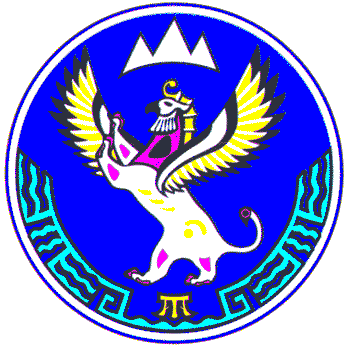 